HEALTHY SNACK SUGGESTIONSALL SNACKS MUST BE STORE BOUGHT POPCORNDIPS - HUMUS, LOW-FAT OR NON-FAT YOGART OR SALSAVEGTABLES OR FRUITBAKED CHIPS OR WHOLE GRAIN CRACKERS WITH CHEESE OR DIP, SUN CHIPS, TRISCUITS, WHEAT THINS, ETC.GRANOLA BARSPRETZELS, GOLD FISH, FRUIT SNACKS, GRAHAM CRACKERS, ANIMAL CRACKERS, CHEX MIXAPPLE SAUCE OR FRUIT CUPS 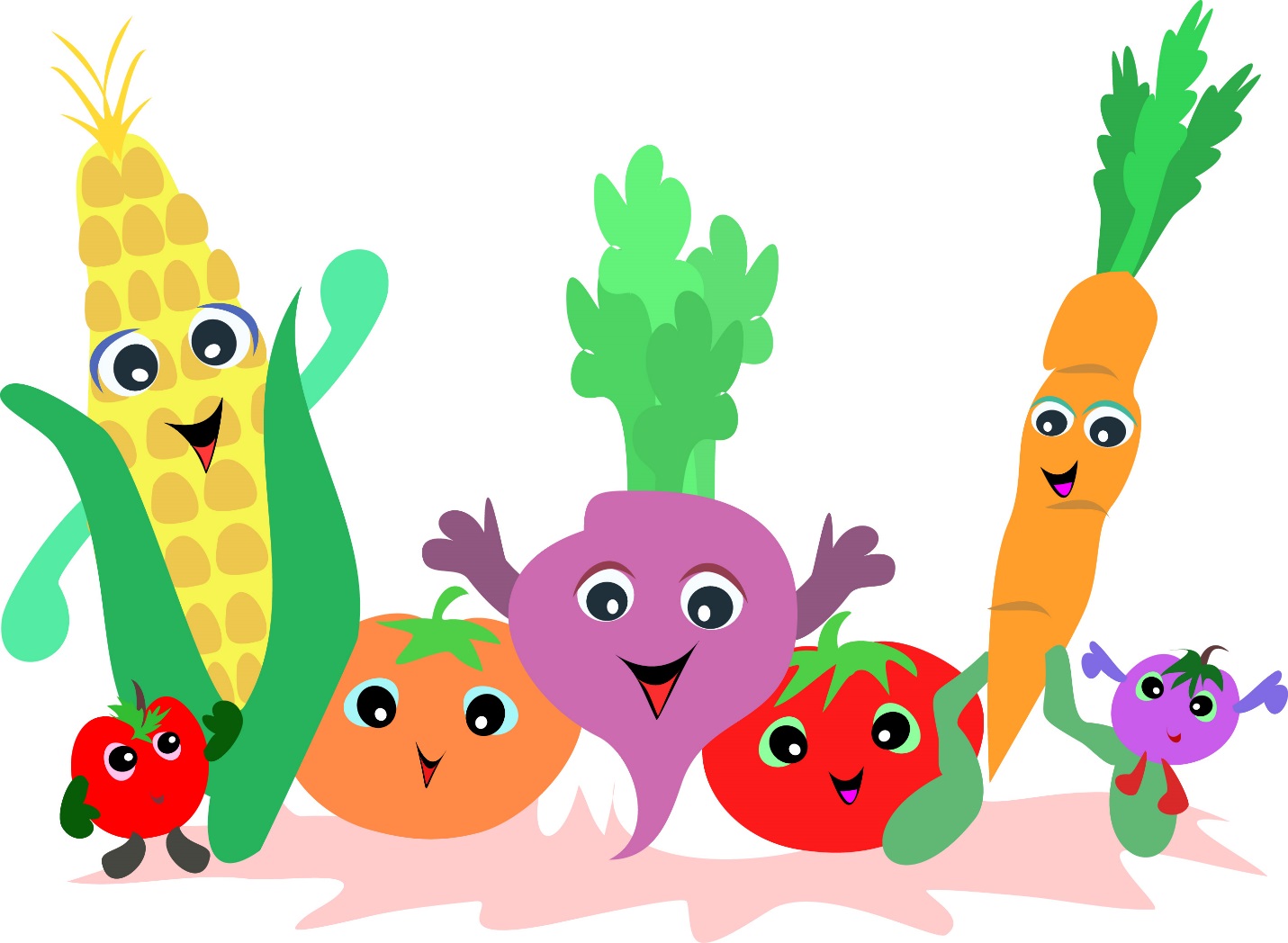 